Kwiecień, tydzień 3  Dbamy o Ziemię (16.04.2021)Temat dnia: Dzieci dbają o środowisko1.Zabawa dydaktyczna Segregujemy śmieci.Worek foliowy na śmieci, śmieci (opakowania papierowe, plastikowe i metalowe), pudełka.Wysypujemy  przed dzieckiem  śmieci z worka – różnego rodzaju opakowania: papierowe, plastikowe i metalowe. Dziecko zastanawia się, po czym są poszczególne opakowania i segreguje je do oddzielnych pudełek, zgodnie z materiałem, z którego zostały wykonane.Wyjaśniamy , dlaczego powinno się segregować odpady.2. Zabawa rozwijająca sprawność manualną i inwencję twórczą – Obrazki z gazet.Gazety.Dziecko  wydziera  z gazet paski, kółka i inne kształty; tworzą z nich dowolne obrazki wedługWłasnego pomysłu. Swobodnie wypowiada się na  temat swojej pracy.3. Zabawa ruchowo-naśladowcza Zabawy w wodzie.Tamburyn.(Miseczka, garnek, coś na czym można wystukać rytm)Dziecko porusza się w rytmie wystukiwanym na tamburynie. Podczas przerwyw grze R. podaje propozycję zabawy w wodzie, a dziecko  próbuje  naśladować dane czynności, np. pływanie żabką, wbieganie do wody i wybieganie z niej, pływanie na plecach, przeskakiwanie przez fale.4. Zagadki słuchowe Rozpoznajemy odgłosy.Nagrania różnych odgłosów.Dziecko słucha nagrań różnych odgłosów: szumu morza, padającego deszczu, szumu gałęzi drzew poruszanych przez wiatr. Próbują je rozpoznać.https://www.youtube.com/watch?v=Dm7zsBkq2K4&ab_channel=GoldenSunset-RelaxingMeditationMusic  (szum morza)https://www.youtube.com/watch?v=YZiF_PY8mmA&ab_channel=Machony ( padający deszcz)https://www.youtube.com/watch?v=wh3_A0QxM5w&t=11s&ab_channel=LULANKO  (szum drzew)5. Słuchanie piosenki Dzieci dbają o środowisko .https://soundcloud.com/user-956760406/dzieci-dbaj-o-rodowisko-s-i• Rozmowa na temat piosenki.− Czy dzieci żyją w zgodzie z przyrodą?− Co robią dzieci, które dbają o przyrodę?− Czy dzieci dają przykład dorosłym?• Tablica demonstracyjna nr 64. (zdjęcie znajduje się na fb grupy)− Powiedz, jak można dbać o miejsca i zwierzęta przedstawione na zdjęciach.6. Zabawa dydaktyczna .Obrazki.Układamy przed dzieckiemi obrazki przedstawiające różne środki lokomocji (samochód osobowy, ciężarówka, samolot, lokomotywa spalinowa), fabryki z dymiącymi kominami orazprzedmioty służące dzieciom do zabawy (rower, deskorolka, rolki, skakanka, piłka, hulajnoga, żaglówka). Oglądając każdy obrazek, dziecko zastanawia się, czy przedstawiony na nimprzedmiot lub pojazd zanieczyszcza powietrze. Wyjaśniamy, co ma wpływ na zanieczyszczenie powietrza i w jaki sposób można temu przeciwdziałać (stosując filtry, odpowiednią benzynę).7. Zabawy z wykorzystaniem plastikowych butelek po napojach.Butelki plastikowe.  Zachęcanie dziecka do wykorzystania materiałów odpadowych podczas zabaw.• Turlanie butelek w różnych kierunkach.• Podrzucanie i łapanie butelek (rzucający stoją lub się poruszają).• Celowanie butelkami do kosza.• Układanie z butelek węża i innych kompozycji, według pomysłów dziecka.• Wydobywanie z butelek dźwięków poprzez stukanie w nie palcami, uderzanie o inneprzedmioty, pocieranie dłonią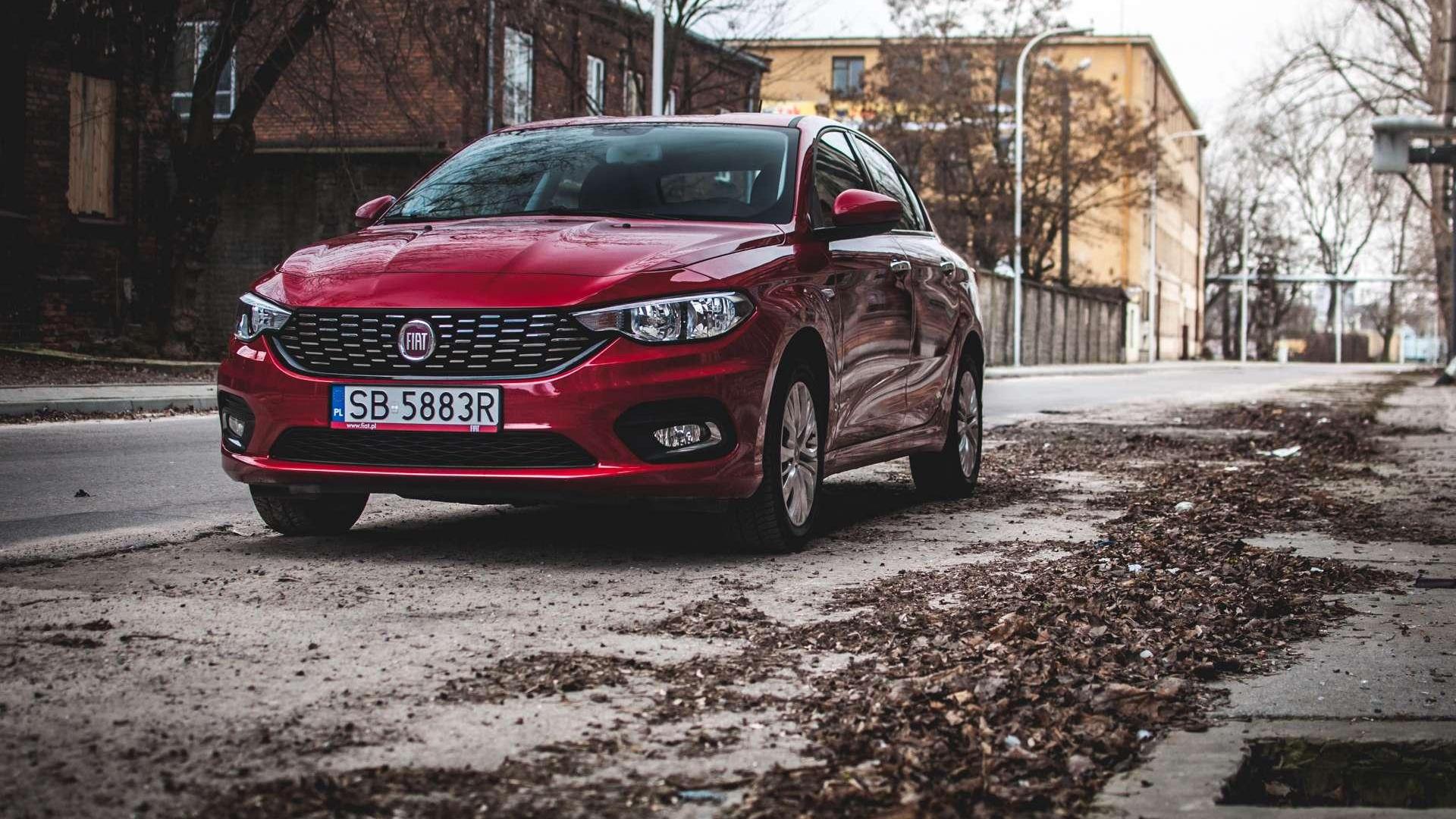 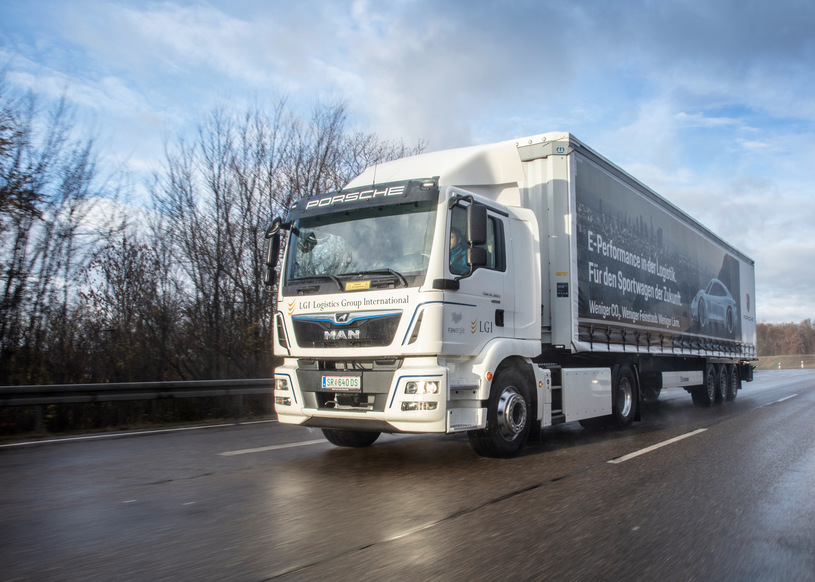 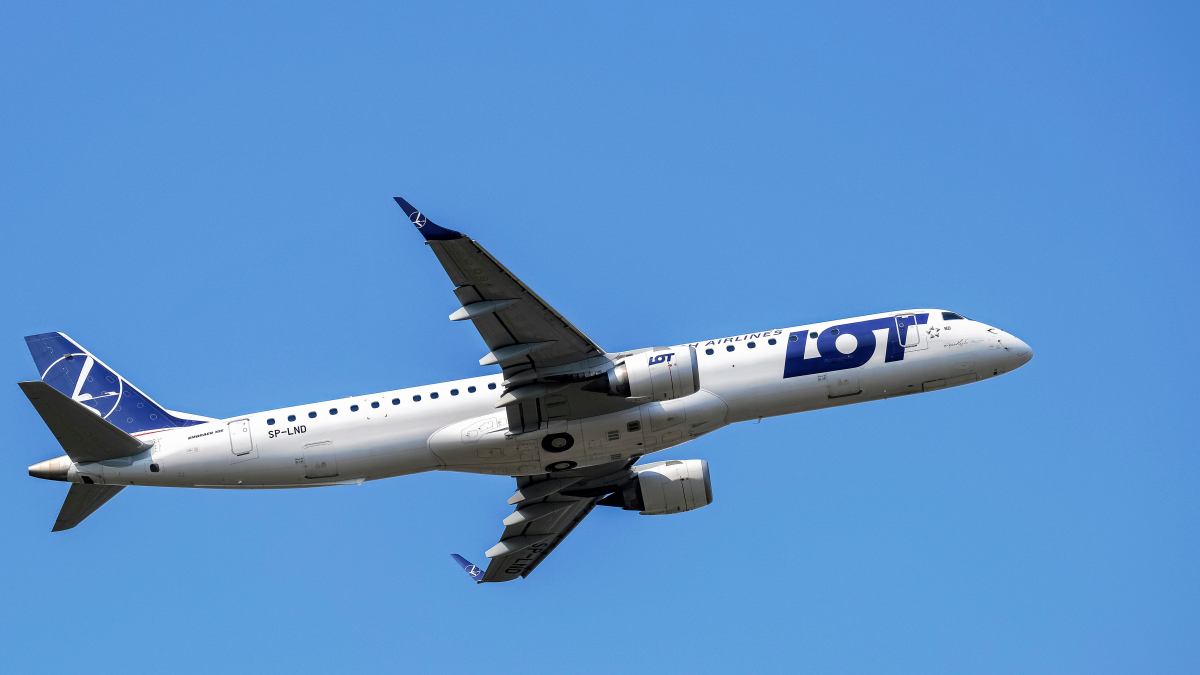 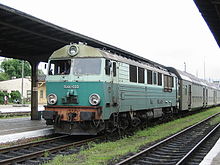 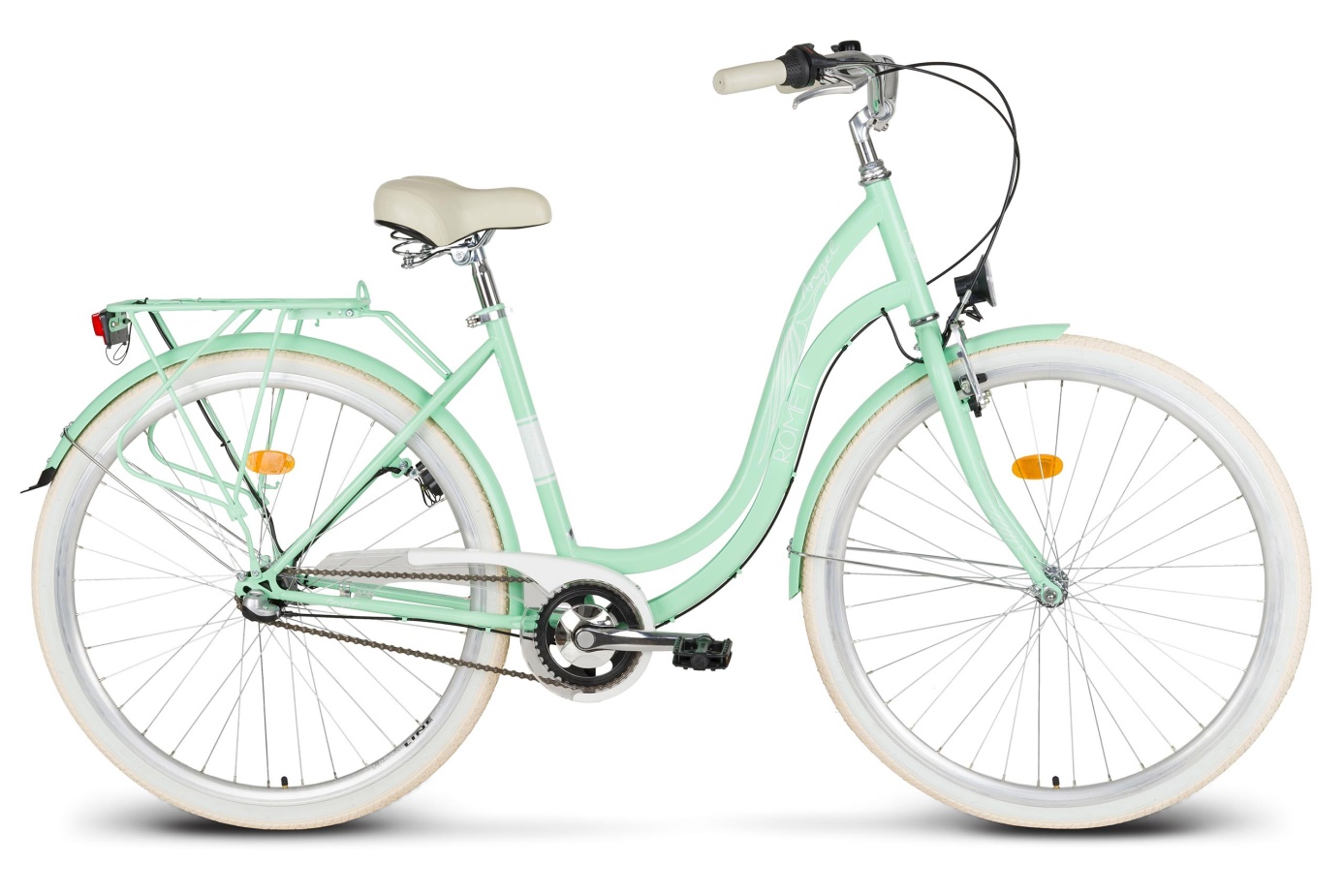 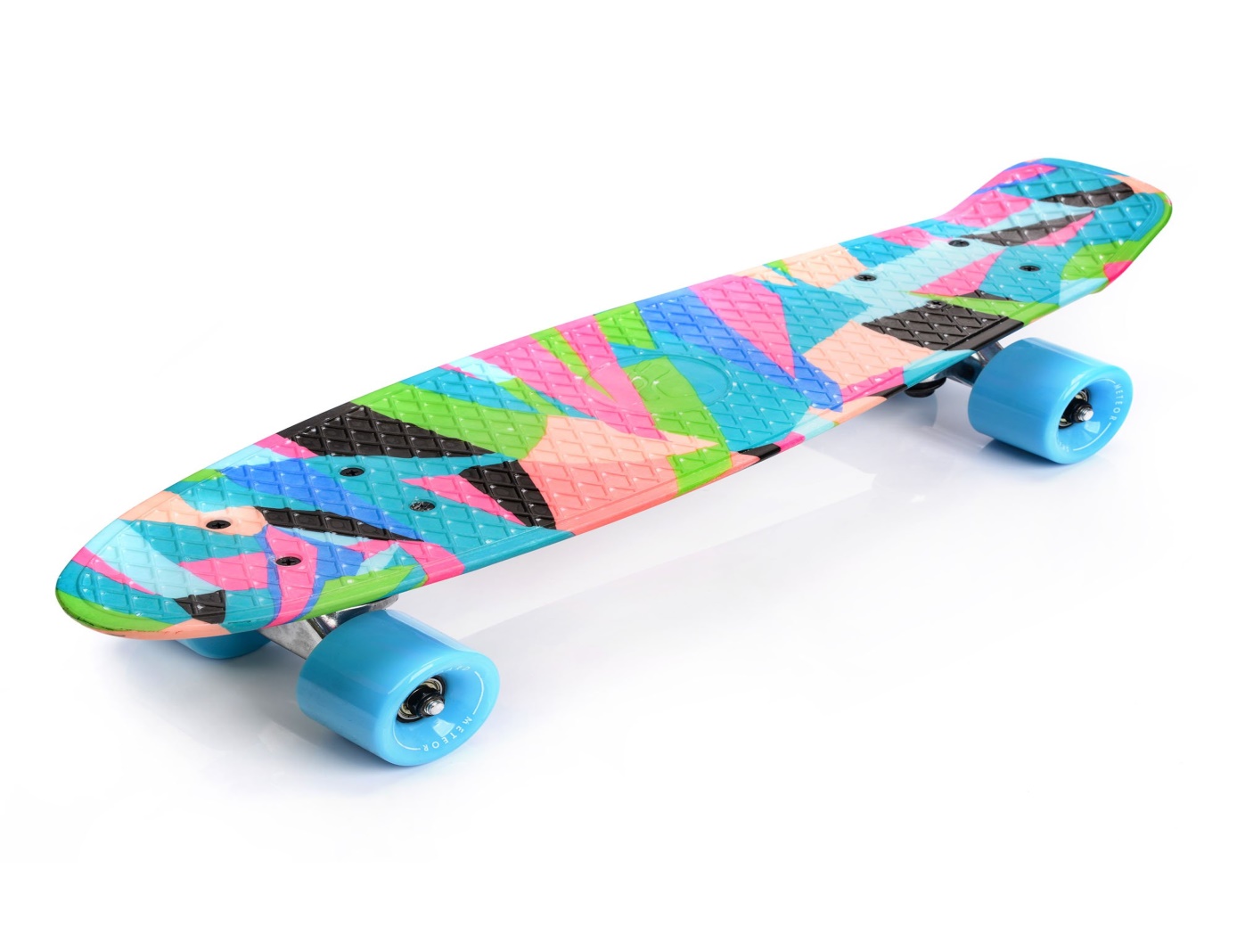 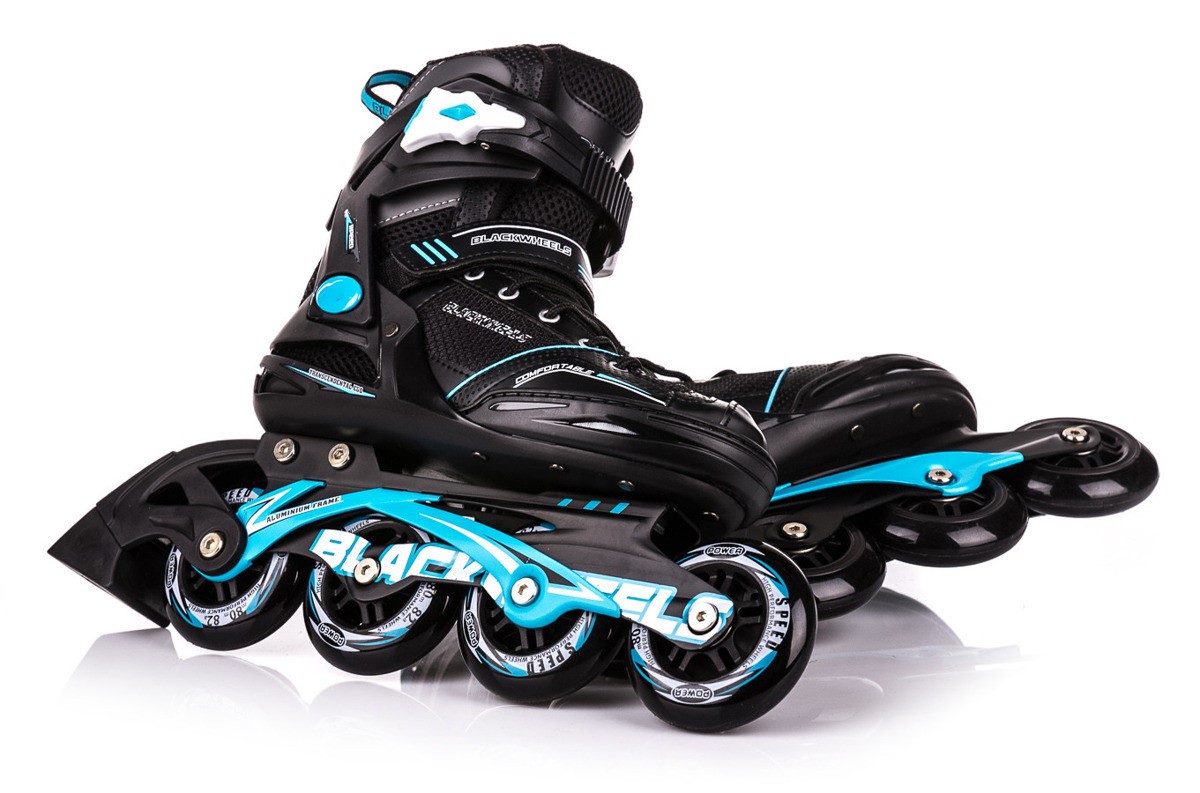 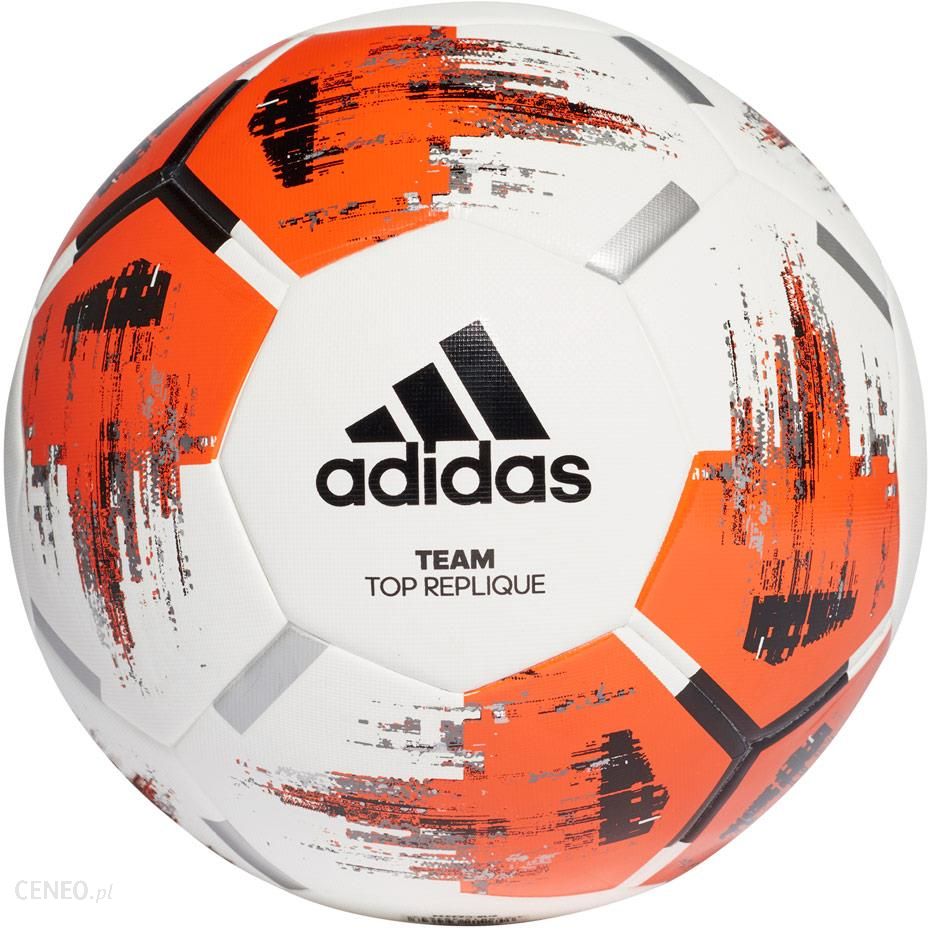 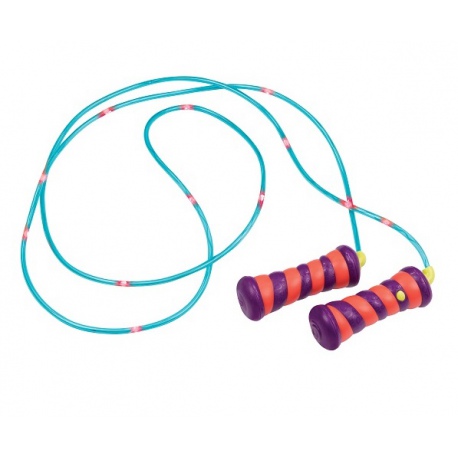 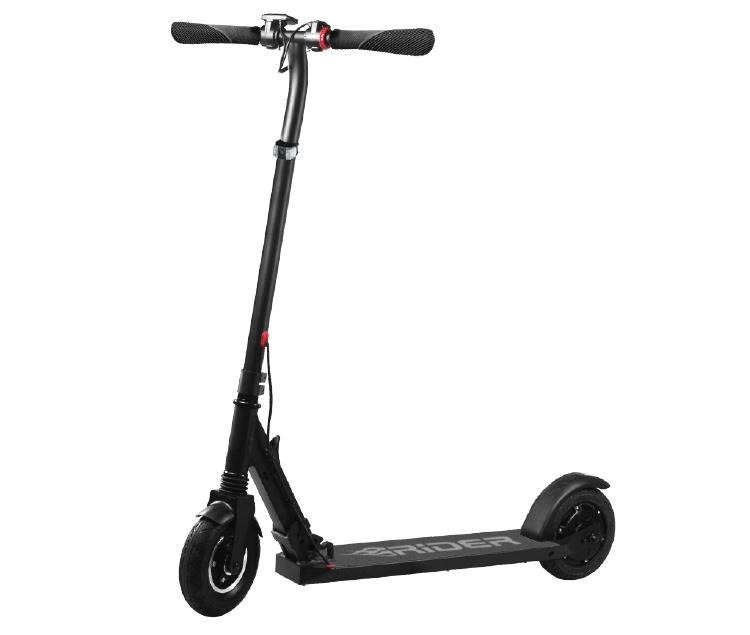 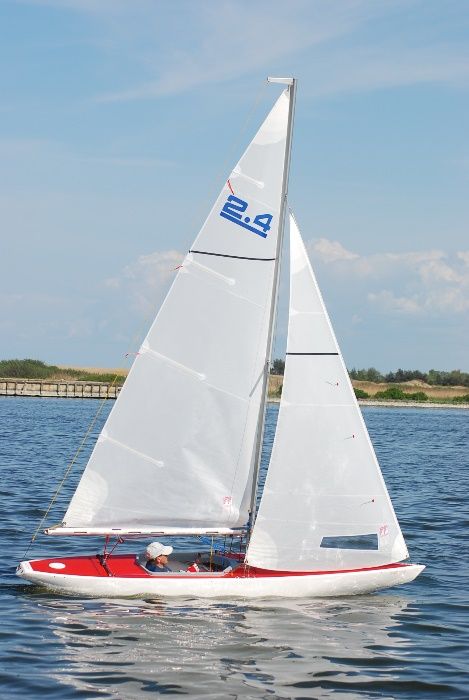 